Navodila za samostojno učenje pri izbirnem predmetu NI3Datum: sreda, 18. 3 . 2020Učna ura: Vincent in Lena1. Kaj se dogaja z Leno in Vincentom po počitnicah na otoku Sylt, kjer sta se spoznala?a) Wie geht's Lena?        → iRokusPlus    →  interaktivni učbenik  →   5.3. / Situation 1 / Aufgabe 1a     Poslušaj (lahko tudi večkrat) pogovor med Leno in Mariko in sproti klikaj besede, ki jih slišiš (pozor, beseda, ki jo slišiš je lahko sopomenka besedi, ki je napisana). Preveri s klikom na zeleno kljukico.                                          → iRokusPlus    →  interaktivni učbenik  →   5.3. / Situation 1 / Aufgabe 1b     Uredi pogovor po vrstnem redu, tako kot se pogovarjata Lena in Marika. Spodaj imaš ikono za ponovno poslušanje besedila. Ponovi pomen novih besed (bi morale biti že v zvezku, sicer si jih zapiši s pomočjo PONS-a).                                         → iRokusPlus    →  interaktivni učbenik  →   5.3. / Situation 1 / Aufgabe 4a     Kaj misliš, katere besede Lena in Marika vpišeta v brskalnik, da bi morda našli Vincenta? Oglej si ugibanja na spodnji sliki, ki jih vidiš, če klikneš na +. Dobro si oglej povedi. Vsaka je malo drugačna. Uporabi te štiri povedi in v zvezek zapiši 4 nova ugibanja z drugimi možnostmi iz zgornjih oblačkov.                                         → iRokusPlus    →  interaktivni učbenik  →   5.3. / Situation 1 / Aufgabe 4b     Preberi spletne članke, ki sta jih o morebitnem Vincentu našli Lena in Marike. Za vsak članek napiši vsaj dve možni ključni besedi, s katerima bi dekleti našli ta članek. Spodnjo tabelico naredi v zvezek.     Odgovori še na vprašanje c) in d)b) Wie geht's Vincent?                                         → iRokusPlus    →  interaktivni učbenik  →   5.3. / Situation 1 / Aufgabe 4 (videoposnetek)     Klikni na »kamero« levo spodaj na strani 4. Naloge in si oglej vidoposnetek pogovora med Vincentom in njegovim očetom. Potem odgovori na naslednja vprašanja (v zvezek napiši samo odgovore)     Wie geht's Vincent)       1. Was ist los mit Vincent?       2. Wie lange waren Vincent und sein Vater auf Sylt? Wie lange haben sie geplant dort zu bleiben?        3. Warum mussten sie nach fünf Tagen nach Hause fahren?       4. Was fragt Vincent seinen Vater über Lena? Er fragt ihn, ob …       5. Was antwortet ihm sein Vater? Er sagt, er soll …       6. Was bedeutet die Antwort von Vincent „das war Nummer einundertundeins“?Še zadnja naloga. Klikni za drugo ikono zraven videoposnetka in zvezek naredi še nalogo za pravilen besedni red. In to je vse za danes.Danke für eure Mitarbeit und bis Freitag!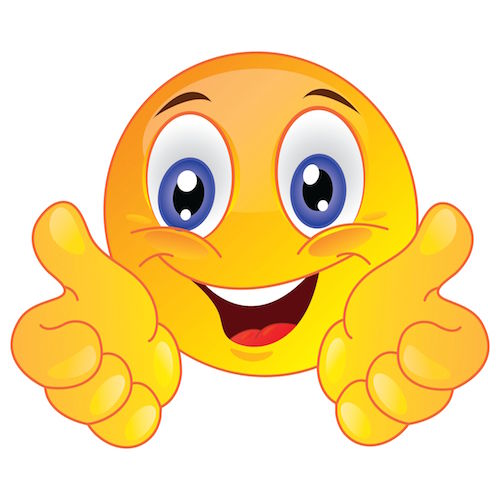 